DearBUDGET CONSULTATION MEETING – 25th JANUARY 2018The Council will be holding a Budget Consultation meeting at 7.00 pm on Thursday, 25th January 2018 in the Council Chamber, Municipal Offices, Bowling Green Road, Kettering.The meeting will provide an opportunity for you to be briefed on the Council’s budget position, key issues, timescales and the challenges the Council will face post April 2018. To ensure that the event runs smoothly, it would be appreciated if you could contact me either via telephone on 01536 534398 or by e-mailing anneireson@kettering.gov.uk to advise whether you or a representative will be attending the event.If there are any issues or questions you would like us to think about before the meeting, to allow for an informed discussion to take place, please could you submit them to me five working days before the meeting.The date of the next meeting of the Executive Committee is 17th January 2018.  Reports are published one week before the meeting and will be available on the Council’s website. A copy of this report will be sent to those who indicate they will be in attendance at the Budget Consultation meeting. Comments received from the Budget Consultation meeting will be reported back to the Executive Committee for consideration at the meeting on 14th February 2018.If you require any further information please do not hesitate to contact me.Yours sincerely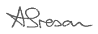 Anne IresonDemocratic Services ManagerDirect Line: 01536 534398Email: anneireson@kettering.gov.ukOur Ref: AIYour Ref:	Date: 2nd January 2018